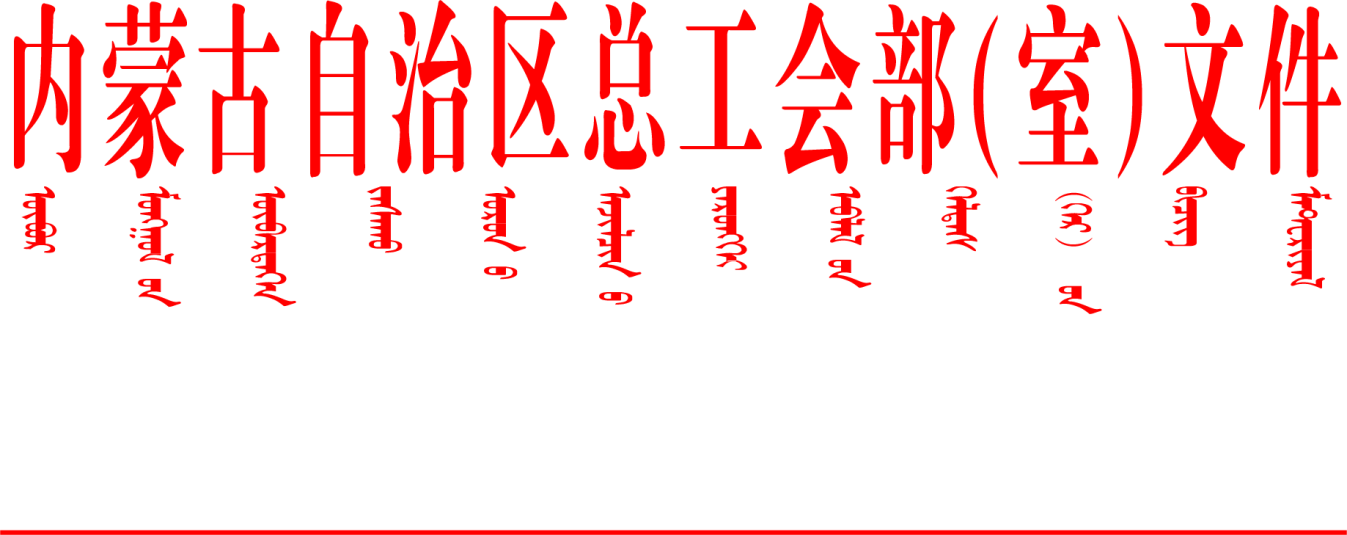 内工女委字〔2022〕9号关于命名2022年“全区工会爱心托管班”的决定各盟市工会女职工委员会，各自治区产业工会女职工委员会，自治区直属机关工会工委女职工委员会：　　为深入贯彻党的二十大精神，落实国家和自治区优化生育政策促进人口长期均衡发展的决策部署,帮助职工解决生育后顾之忧，2022年自治区总工会女职工委员会组织开展了“全区工会爱心托管班”选树命名工作。各盟市工会、各自治区产业工会、自治区直属机关工会工委按照自治区总工会女职工委员会《关于推荐申报2022年全区工会爱心托管班的通知》要求逐级推荐、审核把关的基础上，经自治区总工会党组2022年第41次（扩大）会议审议通过，决定命名呼和浩特市武川县总工会爱心托管班等10家托管班为2022年度“全区工会爱心托管班”。希望全区各级工会组织学习先进典型，勇于探索、主动作为，扎实推进职工子女托管服务工作，切实帮助解决职工子女托管的后顾之忧，做实做细三孩生育政策下女职工维权服务工作。希望受到命名的单位，珍惜荣誉、再接再厉,进一步发挥示范引领作用。附件：2022年“全区工会爱心托管班”名单  内蒙古自治区总工会女职工委员会                    2022年11月20日附件2022年“全区工会爱心托管班”名单（共10个）呼和浩特市武川县总工会爱心托管班 包头市幸福路街道繁荣社区老少乐园儿童托管之家通辽市公安局机关民辅警子女假期托管班 锡林浩特市总工会爱心托管班内蒙古京能双欣发电有限公司“欣二代”爱心托管班内蒙古师范大学附属中学阳光托管班中国电信集团工会锡林郭勒盟委员会爱心托管班内蒙古自治区教育厅机关爱心宝宝屋内蒙古自治区生态环境厅托管小屋内蒙古自治区高级人民法院托管中心内蒙古自治区总工会女职工委员会              2022年11月20日印发